Programm Seniorennachmittage Mai -  Juli  2018Vierzehntäglich - jeweils dienstags Alle Interessierte sind herzlich eingeladen                                                                                                                                    Kontaktadresse:	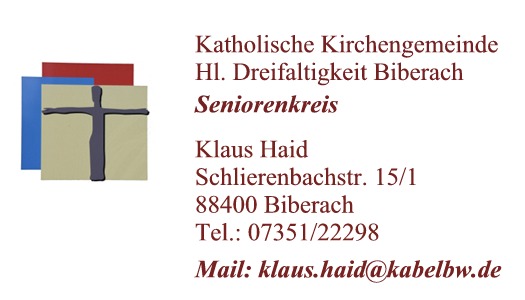 DatumUhrzeitThema08.05.201814.30Gesunde ErnährungFrau Sauter von der AOK informiert18.05.201818.30Maiandacht – gestaltet durch die Senioren22.05.201814.30Willkommen Maien-Liedersingen mit Franz Sonntag05.06.201814.30Hans Benz - In 5 Monaten mit dem Motorrad durch 14 Länder. Von den USA über Mittelamerika nach Argentinien.19.06.201814.30Autorenlesung - Verlagsleiter Achim Zepp wird aus einem neuen Bilderbuch „Es schützelet wieder“ in Auszügen vorlesen und begleitend Fotos zeigen.03.07.201814.30 Persiens Pracht: Reise-Impressionen aus der Islamischen Republik Iran - Reiseredakteurin Andrea Reck reist seit zwanzig Jahren immer wieder nach Iran.24.07.201814.00Sommerfest der Senioren - Kirchplatz